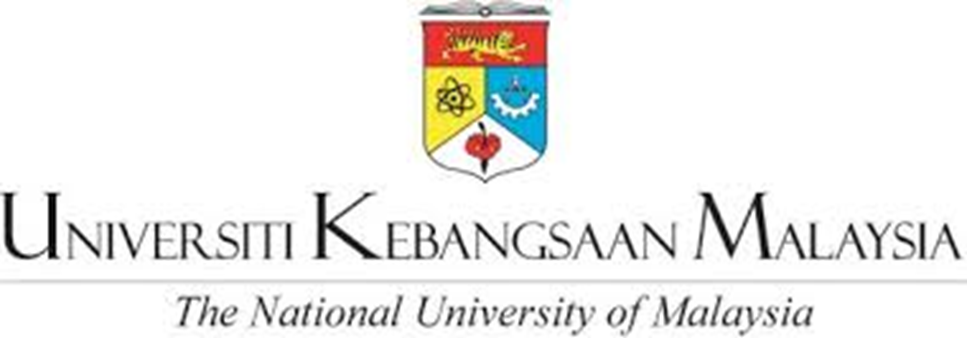 FAKULTI PENDIDIKAN GGGE 1155 KOMPUTER DALAM PENDIDIKANSEMESTER 1 SESI 2015/2016LAPORAN PENYELIDIKAN TUGASAN BERKUMPULANNama ahli:NURDIHA IZANY BINTI HASHAN ARIF (155376)NOOR SYAZANA BINTI MOHAMAD (A154127)SITI NORZILA BINTI MAT DIN (A153445)Nama Pensyarah:CIK MAZALAH BINTI AHMADDR FARIZA BINTI KHALIDLAPORAN PENYELIDIKAN TAJUK : PERISIAN SUMBER TERBUKAKumpulan : 2 (SE2)NURDIHA IZANY BT HASHAN ARIF	A155376NOOR SYAZANA BT MOHAMAD		A154127SITI NORZILA BT MAT DIN			A153445Penyataan masalahTujuan kajianObjektif kajianPersoalan kajian Sampel kajianKaedah pengumpulan data Instrumen kajianMenganalisis dataDapatan kajianRumusan RujukanPENYATAAN MASALAHPada zaman yang serba moden ini, kebanyakan perkara yang dilakukan semuanya berkaitan dengan penggunaan ICT terutamanya pelajar Institut Pengajian Tinggi. Justeru, adalah satu keperluan utama untuk pelajar IPT mempunyai kemahiran yang tinggi dalam ICT kerana hampir keseluruhan bahan pembelajaran dan tugasan memerlukan manfaat penggunaan ICT dalam mendapat hasil yang terbaik dan menarik. Dalam membuat tugasan terutamanya pelajar akan menggunakan perisian sumber terbuka seperti enjin carian Google, Youtube dan sebagainya untuk mencari maklumat. Namun, penggunaan perisian sumber terbuka ini mempunyai kebaikan dan keburukan yang tersendiri. Oleh itu, kajian ini dijalankan untuk mengenalpasti tahap penggunaan perisian sumber terbuka dalam kalangan pelajar IPT. TUJUAN KAJIANSejauh mana perisian sumber terbuka ini membantu pelajar IPT dalam mendapatkan maklumatOBJEKTIF KAJIANMengenalpasti tahap penggunaan perisian sumber terbuka dalam kalangan pelajar IPT.Mengenalpasti Perisian Sumber Terbuka yang paling kerap digunakan.Mengenalpasti kebaikan penggunaan perisian sumber terbukaMengenalpasti keburukan penggunaan perisian sumber terbukaPERSOALAN KAJIANApakah tahap penggunaan perisian sumber terbuka dalam kalangan pelajar IPTApakah Perisian Sumber Terbuka yang paling kerap digunakanApakah kebaikan penggunaan perisian sumber terbukaApakah  keburukan penggunaan perisian sumber terbukaSAMPEL KAJIANPelajar Fakulti Pendidikan Tahun Satu UKMKAEDAH PENGUMPULAN DATA	Menggunakan kaedah kualitatif iaitu temu bual dan pemerhatian. Kaedah kuantitatif juga digunakan iaitu soal selidik.Temu bual Temu bual beberapa orang pelajar dari Fakulti Pendidikan tahun satu untuk mendapatkan respon berkaitan dengan tajuk.Soal selidikmengagihkan borang soal selidik kepada 10 orang pelajar Fakulti Pendidikan Tahun Satu UKM.INSTRUMEN KAJIANMENGANALISIS DATATahap penggunaan Perisian Sumber Terbuka dalam kalangan pelajar IPTPerisian Sumber Terbuka yang paling kerap digunakanSejauh mana Perisian Sumber Terbuka dalam proses pembelajaran.Kebaikan yang anda peroleh dalam menggunakan Perisian Sumber TerbukaKebaikan yang diperolehi dalam penggunaan Perisian Sumber Terbuka9. DAPATAN KAJIAN9.1 Apakah tahap penggunaan perisian sumber terbuka dalam kalangan pelajar IPTBerdasarkan kajian yang telah dilakukan, kami mendapati kekerapan pengunaan perisian sumber terbuka dalam kalangan pelajar IPT tertinggi adalah selama 3 hingga 5 jam sehari berdasarkan markah yang telah dikira iaitu sebanyak 18 markah. Seterusnya, kurang daripada 3 jam sehari adalah kekerapan terendah pelajar IPT menggunakan perisian suber terbuka, bersamaan dengan 1 markah. Manakala, hanya 12 markah iaitu pada skala lebih daripada 5 jam sehari menunjukkan pelajar IPT menggunakan perisian sumber terbuka iaitu pada kekerapan yang sederhana.9.2 Apakah Perisian Sumber Terbuka yang paling kerap digunakanPerisian Sumber Terbuka yang paling kerap digunakan dalam kalangan pelajar IPT yang telah dikenalpasti adalah Google Search iaitu menunjukkan sebanyak 92.86% manakala Opera Mini dan Google Scholar merupakan perisian sumber terbuka yang paling kurang popular digunakan iaitu hanya sebanyak 7.14%. Bagi Youtube dan Mozilla Firefox direkodkan sebanyak 64.29% dan 35.71% merupakan perisian sumber terbuka yang sederhana kerap digunakan oleh para pelajar IPT.9.3 Apakah kebaikan penggunaan perisian sumber terbuka9.3.1 Sejauh mana Perisian Sumber Terbuka membantu dalam pembelajaranBerdasarkan kajian yang telah dilakukan, kami mendapati Perisian Sumber Terbuka sangat membantu dalam proses pengajaran dan pembelajaran  iaitu undian ‘Perisian Sumber Terbuka’ mendapat markah tertinggi sebanyak 45 markah daripada 64 markah. Manakala segelintir daripada responden mengatakan bahawa penggunaan Perisian Sumber Terbuka ini sedikit sebanyak membantu pelajar dengan markah sebanyak 3 markah daripada 64 markah dan bagi sederhana membantu pula sebanyak 16 markah daripada 64 markah.9.3.2 Kebaikan yang diperolehi dalam penggunaan Perisian Sumber TerbukaMajoriti daripada responden bersetuju bahawa kebaikan yang mereka perolehi dalam menggunakan Perisian Sumber Terbuka adalah dari segi penjimatan masa iaitu sebanyak 75.78%. Manakala penggunaan aplikasi tiada batasan merupakan kebaikan yang mendapat peratusan kedua tertinggi iaitu sebanyak 71.43%. Penjimatan kos dan tenaga mendapat peratusan ketiga tertinggi iaitu sebanyak 42.86%. Hanya 14.28% daripada responden mengatakan bahawa Perisian Sumber Terbuka terlindung daripada virus.9.4  Keburukan yang diperolehi dalam penggunaan Perisian Sumber TerbukaKeburukan yang diperolehi dalam penggunaan Perisian Sumber Terbuka adalah penyebaran info yang kurang tepat dan pembaziran masa mendapat peratusan yang tertinggi sebanyak 64.28%. Manakala kurangnya kemahiran komunikasi dalam perhubungan dua hala dan kurang bersosial mendapat peratusan yang terendah iaitu sebanyak 21.43%. Menyebabkan ketagihan media sosial mendapat peratusan sebanyak 35.71%.RUMUSANKesimpulannya, perisian ini merupakan perisian yang popular kerana digunakan oleh pelbagai lapisan masyarakat sama ada kanak-kanak, pelajar sekolah, mahupun orang yang bekerjaya. Selain itu, aplikasi sebegini mampu menyediakan kemudahan dan kebebasan dalam memperoleh maklumat serta mengubahsuai aplikasi tersebut kepada manusia. Perisian Sumber Terbuka adalah aplikasi yang bermanfaat sekiranya digunakan dengan cara yang betul dan mengikut protokol. Melalui kajian ini jelas menunjukkan Perisian Sumber Terbuka memberikan impak kepada kehidupan seharian khususnya kepada proses pengajaran dan pembelajaran, kepada usahawan yang menjalankan perniagaan secara atas talian serta dalam perhubungan sosial. Oleh itu, kita hendaklah menggunakan Perisian Sumber Terbuka ini dengan sebaik mungkin.BILPERSOALAN KAJIANITEMSKALA1Apakah tahap penggunaan perisian sumber terbuka dalam kalangan pelajar IPTKekerapan menggunakan Google Search sehari.kurang daripada 3 jam3 hingga 5 jamLebih daripada 5 jam2Apakah Perisian Sumber Terbuka yang paling kerap digunakanPerisian Sumber Terbuka yang paling kerap digunakanYoutubeGoogle ScholarGoogle SearchMozilla FirefoxOpera Mini3Apakah kebaikan penggunaan perisian sumber terbukaSejauh mana Perisian Sumber Terbuka membantu dalam pembelajarantidak membantu kurang membantumembantusederhana membantusangat membantuKebaikan yang diperolehi dalam penggunaan Perisian Sumber Terbukapenjimatan kospenjimatan tenagapenjimatan masaterlindung daripada viruspenggunaan aplikasi tiada batasan4Apakah  keburukan penggunaan perisian sumber terbukaKeburukan yang diperolehi semenjak menggunakan aplikasi Perisian Sumber Terbukamenyebabkan ketagihan media sosialpembaziran masakurangnya kemahiran komunikasi dalam perhubungan dua halapenyebaran info yang kurang tepatkurang bersosialSKALAMARKAHKurang daripada 3 jam13-5 jam18Lebih daripada 5 jam12ITEMPERATUSGOOGLE SEARCH92.86%GOOGLE SCHOLAR7.14%MOZILLA FIREFOX35.71%YOUTUBE64.29%OPERA MINI7.14%SKALAMARKAHSEDERHANA MEMBANTU16MEMBANTU3SANGAT MEMBANTU45ITEMPERATUSPENJIMATAN MASA78.57%PENJIMATAN KOS42.86%PENJIMATAN TENAGA42.86%PENGGUNAAN APLIKASI TIADA BATASAN71.43%TERLINDUNG DARIPADA VIRUS14.28%ITEMPERATUSPENYEBARAN INFO KURANG TEPAT64.28%PEMBAZIRAN MASA64.28%MENYEBABKAN KETAGIHAN MEDIA SOSIAL35.71%KURANGNYA KEMAHIRAN KOMUNIKASI DALAM PERHUBUNGAN DUA HALA21.43%KURANG BERSOSIAL21.43%